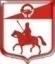 СОВЕТ ДЕПУТАТОВмуниципального образования Старопольское сельское поселениеСланцевского муниципального района Ленинградской области(44 заседание четвертого созыва)Р Е Ш Е Н И Е21.12.2022                                                                                                  № 244-сдО     примерном    Перечне     вопросов,    выносимых на     рассмотрение    совета    депутатов  Старопольского  сельского поселения   в  2023 году            Совет депутатов муниципального образования Старопольское сельское поселение Сланцевского муниципального района Ленинградской области   РЕШИЛ:Утвердить примерный  Перечень вопросов, выносимых на рассмотрение совета депутатов муниципального образования Старопольского сельское поселение Сланцевского муниципального района Ленинградской области в 2023 году, согласно приложению. Глава муниципального образования			     А.С.Жук                                                                                                  УТВЕРЖДЁН                                                                                          решением совета депутатовСтаропольского  сельского поселения                                                                                                      от 21.12 2022   № 244-сд                                                                                                       (приложение)ПРИМЕРНЫЙ   ПЕРЕЧЕНЬвопросов, выносимых на рассмотрение совета депутатовСтаропольского сельского поселения в  2023 году№№ВопросыМесяц рассмотренияОтветственные за подготовку1Отчёт о результатах деятельности главы муниципального образования Старопольское сельское поселение  Сланцевского муниципального района  Ленинградской  области Жука А.С.  за  2022 год и задачах на 2023 годФЕВРАЛЬГлава муниципального образования2Отчёт главы администрации Старопольского сельского поселения  о результатах  деятельности администрации муниципального образования Старопольское сельское поселение  Сланцевского муниципального района  Ленинградской  области  за  2022 год и задачах на 2023 годФЕВРАЛЬ.глава администрации3О внесении изменений и дополнений в бюджет муниципального образования Старопольское сельское поселение Сланцевского муниципального района Ленинградской области на 2023 год МАРТглавный бухгалтерКомиссия по бюджету, налогам и тарифам4Приведение муниципальных нормативных правовых актов в соответствии с изменениями действующего законодательства.В течении годаспециалисты5О внесении изменений и дополнений в бюджет муниципального образования Старопольское сельское поселение Сланцевского муниципального района Ленинградской области на 2023 годАПРЕЛЬглавный бухгалтерКомиссия по бюджету, налогам и тарифамРазработка проекта НПА об утверждения перечня информации о деятельности органов местного самоуправления, размещаемой на официальном сайте, с учетом изменений федерального законодательства.(Предложение Сланцевском городской прокуратуры)специалистыОб итогах отопительного сезона 2022/2023 г.г.Глава администрацииОб утверждении плана работ по благоустройству территории Старопольского сельского поселения на 2023 годСпециалист администрацииО состоянии пожарной безопасности на территории Старопольского сельского поселения.Специалист администрацииОб утверждении отчёта об исполнении бюджета Старопольское сельского поселения за 2022 годМАЙглавный бухгалтерКомиссия по бюджету, налогам и тарифамОб итогах исполнения бюджета Старопольского сельского поселения за 1-ый квартал  2023 годаглавный бухгалтерКомиссия по бюджету, налогам и тарифамО внесении изменений и дополнений в бюджет муниципального образования Старопольское сельское поселение Сланцевского муниципального района Ленинградской области на 2023 годИЮНЬО состоянии готовности жилищного фонда Старопольского сельского поселения к функционированию  в зимних условиях 2023 -2024 г.г.Об итогах исполнения бюджета  муниципального образования Старопольское сельское поселение Сланцевского муниципального района Ленинградской области за 1 полугодие 2023 годаИЮЛЬглавный бухгалтерКомиссия по бюджету, налогам и тарифамО внесении изменений и дополнений в бюджет муниципального образования Старопольское сельское поселение Сланцевского муниципального района Ленинградской области на 2023 годАВГУСТглавный бухгалтерКомиссия по бюджету, налогам и тарифамОб итогах выполнения плана работы администрации поселения по благоустройству территории Старопольского сельского поселения на 2023 год.Специалисты администрацииО проведении публичных слушаний по вопросу внесения изменений в Устав Старопольского сельского поселенияПо мере необходимостиВедущий специалистО внесении изменений в Устав  Старопольского сельского поселенияПо мере необходимостиВедущий специалистО рассмотрении предложений Сланцевской городской прокуратурыПо мере поступленияВедущий специалистОб итогах исполнения бюджета Старопольского сельского поселения за 9 месяцев 2023 годаОКТЯБРЬглавный бухгалтерКомиссия по бюджету, налогам и тарифамО рассмотрении проекта бюджета муниципального образования Старопольское сельское поселение на 2024 годОКТЯБРЬглавный бухгалтерКомиссия по бюджету, налогам и тарифамО внесении изменений и дополнений в бюджет муниципального образования Старопольское сельское поселение Сланцевского муниципального района Ленинградской области на 2023 годОКТЯБРЬглавный бухгалтерКомиссия по бюджету, налогам и тарифамО передаче полномочий по решению вопросов местного значения поселения в части формирования, исполнения бюджета поселения и контроля за исполнением данного бюджета на 2024 годНОЯБРЬглавный бухгалтерКомиссия по бюджету, налогам и тарифамО передаче полномочий по осуществлению внешнего муниципального финансового контроля на 2024 годНОЯБРЬглавный бухгалтерКомиссия по бюджету, налогам и тарифамО передаче полномочий по решению вопросов местного значения поселения в части организации ритуальных услуг             НОЯБРЬСпециалист администрацииО   передаче Сланцевскому муниципальному району части полномочий по решению вопросов местного значения  Старопольского сельского поселения в части внутреннего муниципального финансового контроля                                  НОЯБРЬглавный бухгалтерКомиссия по бюджету, налогам и тарифамО передаче полномочий по осуществлению жилищного контроляНОЯБРЬСпециалист администрацииО бюджете муниципального образования Старопольское сельское поселение Сланцевского муниципального района на 2024 годглавный бухгалтерКомиссия по бюджету, налогам и тарифамО внесении изменений и дополнений в бюджет муниципального образования Старопольское сельское поселение Сланцевского муниципального района Ленинградской области на 2023 годДЕКАБРЬглавный бухгалтерКомиссия по бюджету, налогам и тарифамО примерном перечне вопросов, выносимых на рассмотрение совета депутатов Старопольского сельского поселения в 2024 годуСпециалист администрации